ЧИМ ПРИВАБЛЮЄ ІНТЕРНЕТ ДІТЕЙ?Різноманітне спілкування;утамування інформаційного голоду;пошук нових форм самовираження;анонімність і віртуальна свобода (моделювання множинності «Я»);відчуття спільності та приналежності до групи.ТРИВОЖНА СТАТИСТИКА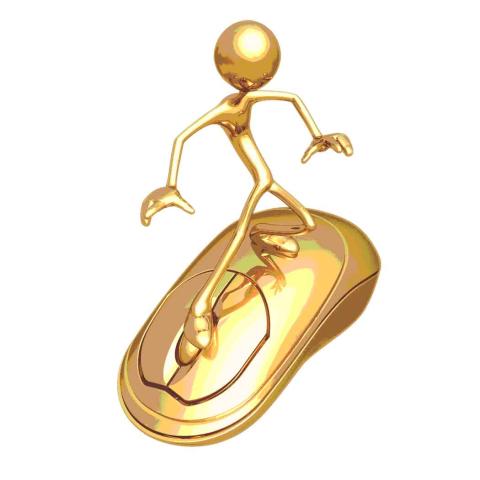 Дослідження компанії Київстар свідчать:понад 28 % опитуваних дітей готові надіслати свої фотокартки незнайомцям у мережі;17 % без сумнівів діляться інформацією про себе і свою родину — розголошують адресу, професію, графік роботи батьків, наявність цінних речей у домі. Навіщо незнайомцям така інформація, діти, як правило, не замислюються;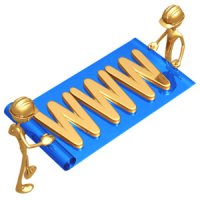 22 % дітей періодично потрапляють на сайти для дорослих;28 % дітей, побачивши в Інтернеті рекламу алкоголю або тютюну, хоча б один раз спробували їх купити;11 % пробували купувати наркотики;близько 14 % опитуваних час від часу відправляють платні SMS за бонуси в онлайн-іграх і лише деякі звертають увагу на вартість послуги. За статистикою:школярів цікавлять такі ресурси мережі, як YouTube, Google і Facebook, Wikipedia;хлопчики легше сприймають інформацію, що несе зображення, а дівчата надають перевагу текстам;для дівчаток найбільша складність — це навігація сайтів і особливості користування ресурсами Інтернет. Хлопчики швидше орієнтуються в ресурсах сайтів і в навігації;дівчата під час роботи з комп'ютером звертаються по допомогу до дорослих, а хлопчики намагаються самостійно розібратися у проблемі та знайти рішення;хлопчики надають перевагу іграм, а дівчата — музичним сайтам, розважальним ресурсам;до соціальних мереж хлопчики й дівчата виявляють однаковий інтерес;хлопчики частіше за дівчат відвідують порнографічні сайти й сайти з еротичним змістом.ЩО РОБЛЯТЬ ДІТИ В ІНТЕРНЕТІ?          Спілкуються — знайомляться й шукають нових друзів у соціальних мережах, чатах, беруть участь у віртуальних форумах.Навчаються й розвиваються — передивляються контрольні, реферати й курсові роботи, читають новини, підвищують рівень знань.Розважаються — грають, слухають музику, дивляться фільми й відеороліки.НЕБЕЗПЕЧНІ СИГНАЛИПЕРЕДВІСНИКИ ІНТЕРНЕТ-ЗАЛЕЖНОСТІ:нав'язливе прагнення постійно перевіряти електронну пошту;очікування чергового сеансу огілайн;збільшення часу, проведеного онлайн;зростання витрат на Інтернет-послуги.ОЗНАКИ ІНТЕРНЕТ-ЗАЛЕЖНОСТІ:повне поглинання Інтернетом;потреба у збільшенні часу онлайн-сеансів;наявність неодноразових спроб скорочення часу перебування в Інтернеті;поява симптомів абстиненції внаслідок скорочення користування Інтернетом (повторна тяга, виникнення й посилення напруги через певний час);виникнення проблем з навколишнім середовищем (однолітками, членами родини, друзями); намагання приховати реальний час перебування в Інтернеті;залежність настрою від використання Інтер-нету (виражається емоційним і руховим збудженням, тривогою, нав'язаними розмірковуваннями про те, що зараз відбувається в Інтернеті, фантазіями і мріями про Інтернет).Психологічні симптоми:гарне самопочуття або ейфорія під час роботи за комп'ютером;неможливість зупинитися;постійне збільшення кількості часу перебування в Інтернеті;зневага родиною та друзями;відчуття спустошення, тривоги, роздратованості в періоди перебування поза Інтернетом;проблеми з навчанням.Фізичні симптоми:біль у ділянці зап'ястя;сухість в очах;головний біль;біль у спині, порушення сну;нерегулярне харчування;зневага особистою гігієною;ПАМ'ЯТКА БАТЬКАМДля підвищення безпеки вашої дитиниДіти молодшого шкільного віку повинні виходити в Інтернет лише під наглядом дорослих ще й тому, що їм потрібна допомога у навігації під час пошуку сайтів і в процесі спілкування.Навчіть дитину правил конфіденційності й поведінки в мережі.Роз'ясніть дитині те, для чого і як правильно створювати ніки. Розкажіть дитині, що в мережі люди можуть видавати себе за кого завгодно, тому слід ставитись обережно до нових віртуальних знайомих і в жодному разі не повідомляти їм будь-яку особисту інформацію.Не дозволяйте дитині користуватися голосовими службами для взаємодії з товаришами по мережевих іграх.Навчайте дитину відрізняти правду від брехні.Проявляйте зацікавленість до віртуального життя дитини й не ігноруйте запитання, що вона ставить. Якщо не знаєте відповіді на якісь запитання, можете спільно пошукати їх в Інтернеті.Розкажіть дитині про ризики, які їй можуть трапитися у віртуальному просторі.Створіть альтернативні інтереси, обов'язки для вашої дитини: відвідання гуртка за інтересами або спортивної секції; хобі; прибирання своєї кімнати; догляд за тваринами чи кімнатними рослинами; допомога молодшим у виконанні домашніх завдань.Користуйтеся програмами батьківського контролю. 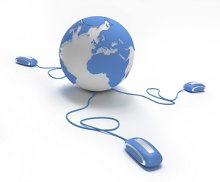 ЗАГАЛЬНІ ПОРАДИНе встановлюйте комп'ютер у кімнаті дитини.Нормуйте час перебування дитини за комп'ютером. Не дозволяйте дитині довго засиджуватися за комп'ютером перед сном і вночі.Використовуйте програмне забезпечення, що вимикає ПК після закінчення визначеного часу. Уважно спостерігайте за тим, чим займається ваша дитина, і стежте за іграми, в які вона грає. Рольові ігри справляють найбільш сильний вплив на психіку. Якщо дитина продовжує надмірно захоплюватися комп'ютерними іграми та Інтернетом і ви не в змозі самостійно впоратись із проблемою, зверніться до спеціаліста-психолога. 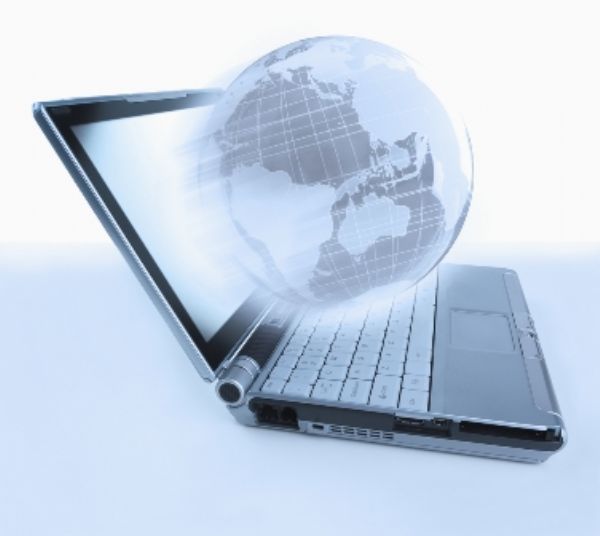 Міністерство освіти і науки УкраїниБронницька СЗШ І-ІІ ступенів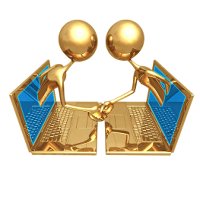 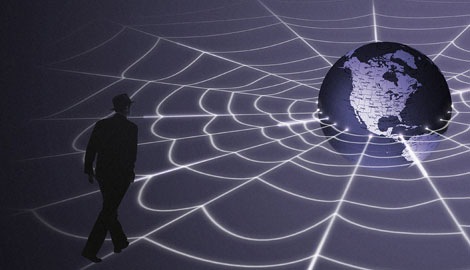 2014-2015 н.р.